30 марта Мероприятия.1.Тренировка по эвакуации людей 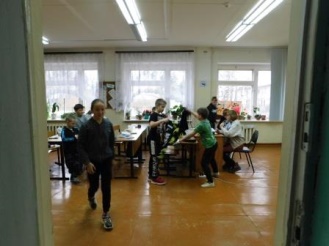 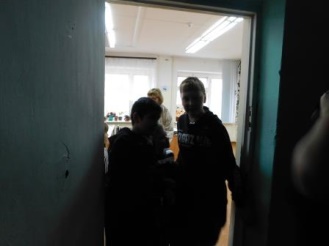 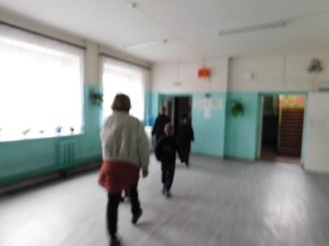 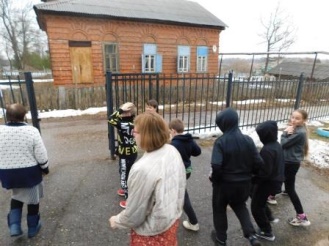 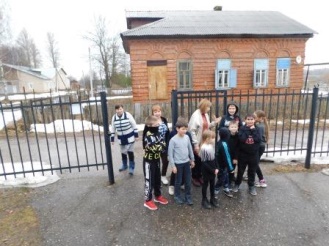 